All About Me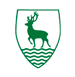 All About MeWhat do I want you to know about me?I like….I don’t like….I can do these things on my own:I need help to:I am proud I have already achieved….In the future I would like to…I respond best if you…I do not like it if you….Here is what I enjoyed about primary school:Here is what I am excited about secondary school:What else would you like us to know?